	Отчёт по практической работе  и  фотографиями  с процессом  работыприсылать  на электронную почту larisa_nesterova_758@mail.ru Практическая  работа №2Тема. Праздничный хлебЦель: Сформировать умения и навыки приготовления праздничного хлеба.Задание: Вам  необходимо  произвести  замес   теста,  разделку , оформление и выпечку  праздничного хлебаВам необходимо оформить отчёт по практической  работе:Тема :Цель:Оборудование:Инвентарь, посуда:Ингредиенты:Оформить технологические карты   образецтехнологию приготовления блюда по заданию.Рассчитать норму  продуктов Проведите органолептическую оценку приготовленных изделий  и заполнить таблицу. ОбразецПроизвести необходимые расчёты по определению  выхода   изделий   при  соблюдении  норм закладки  продуктов, пищевой   и энергетической  ценности.  Написать вывод к работе.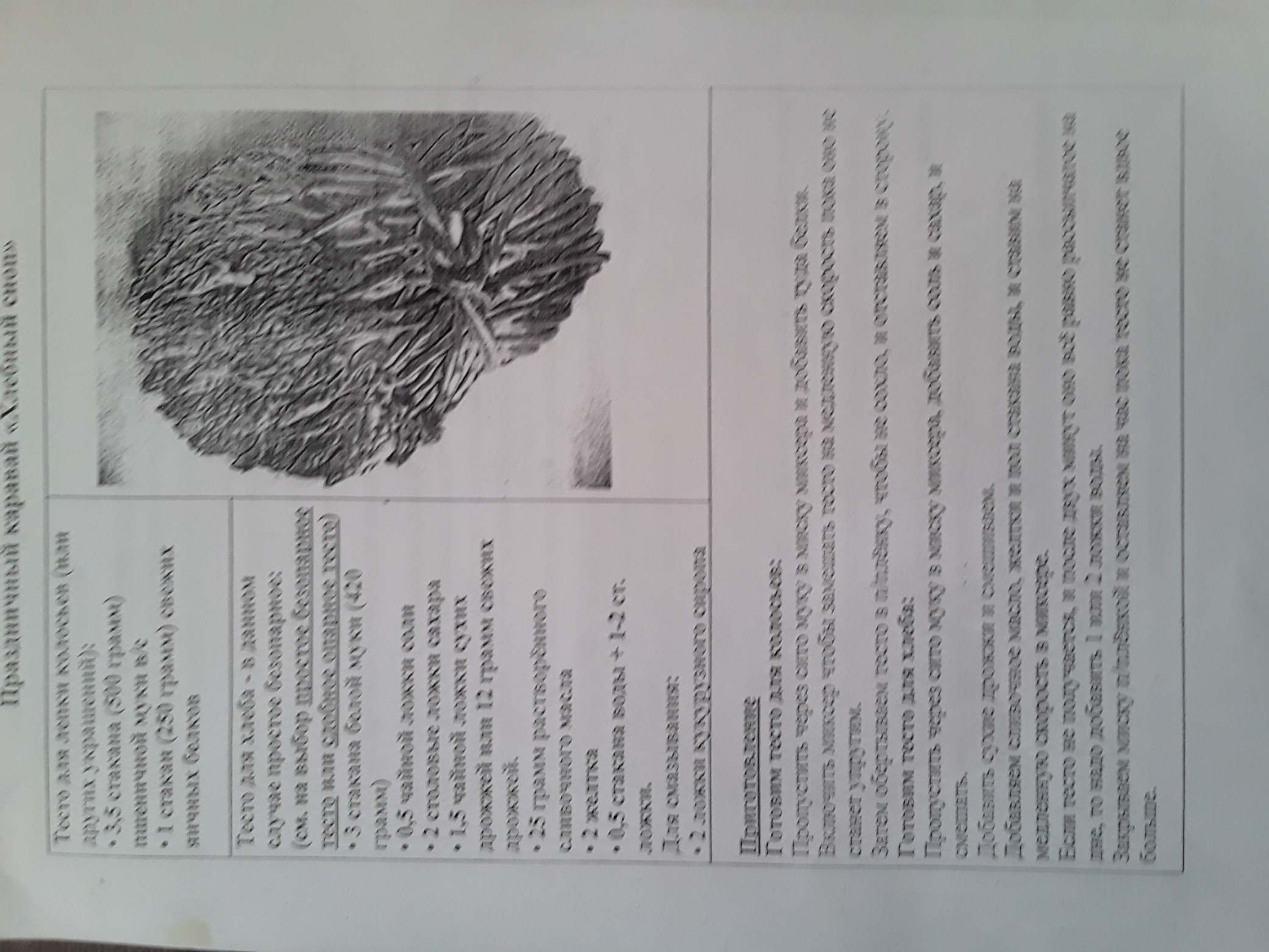 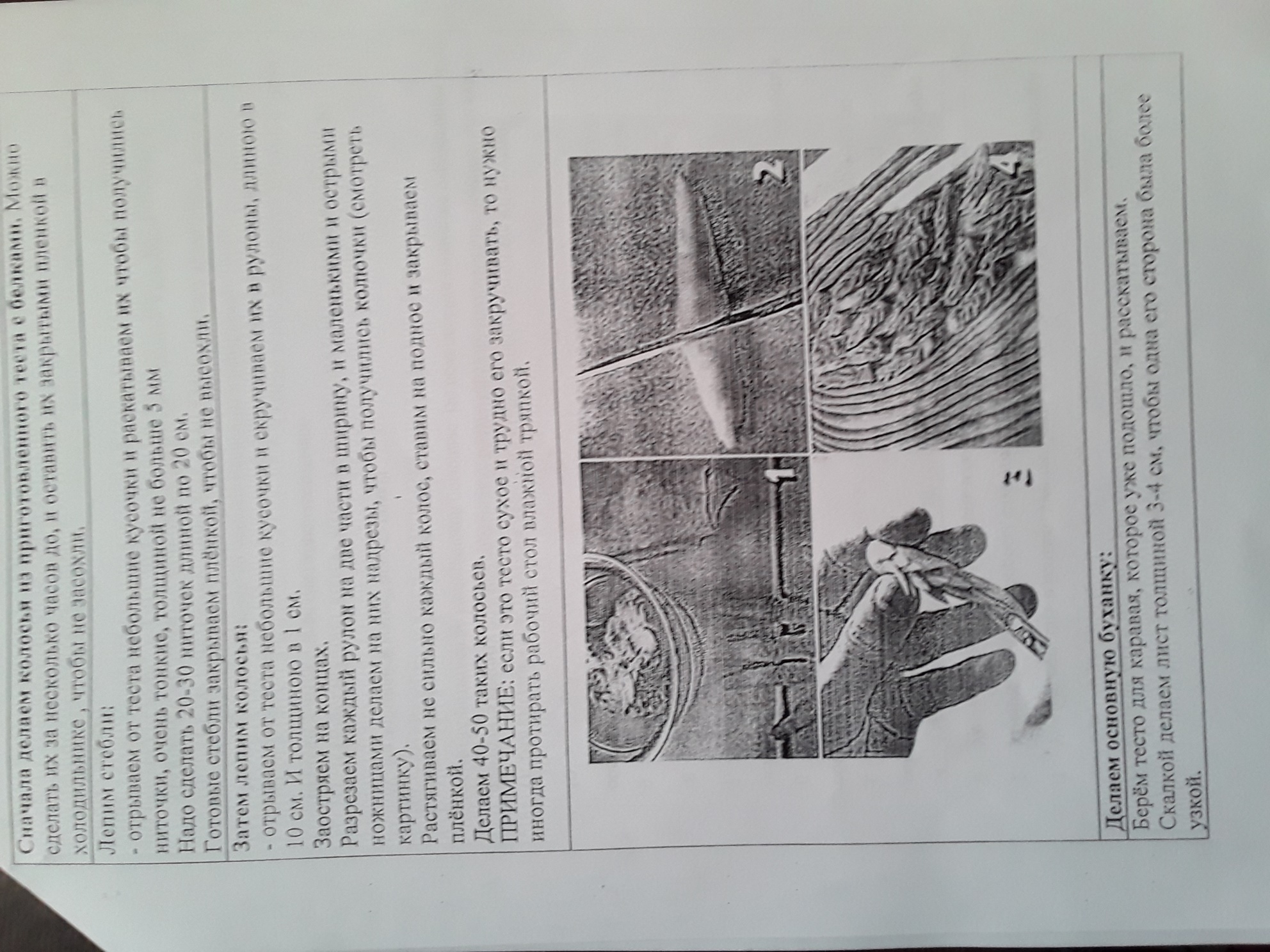 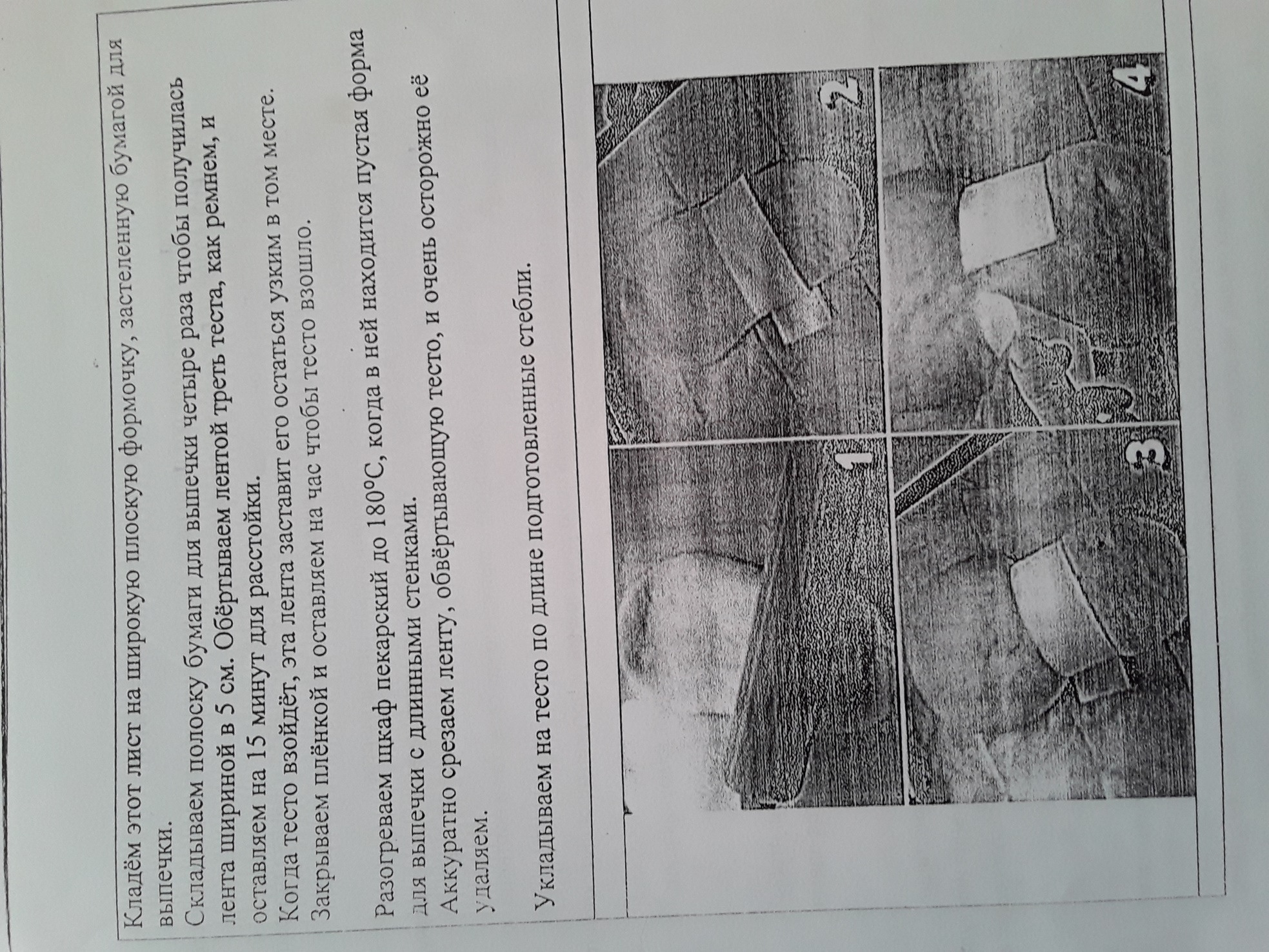 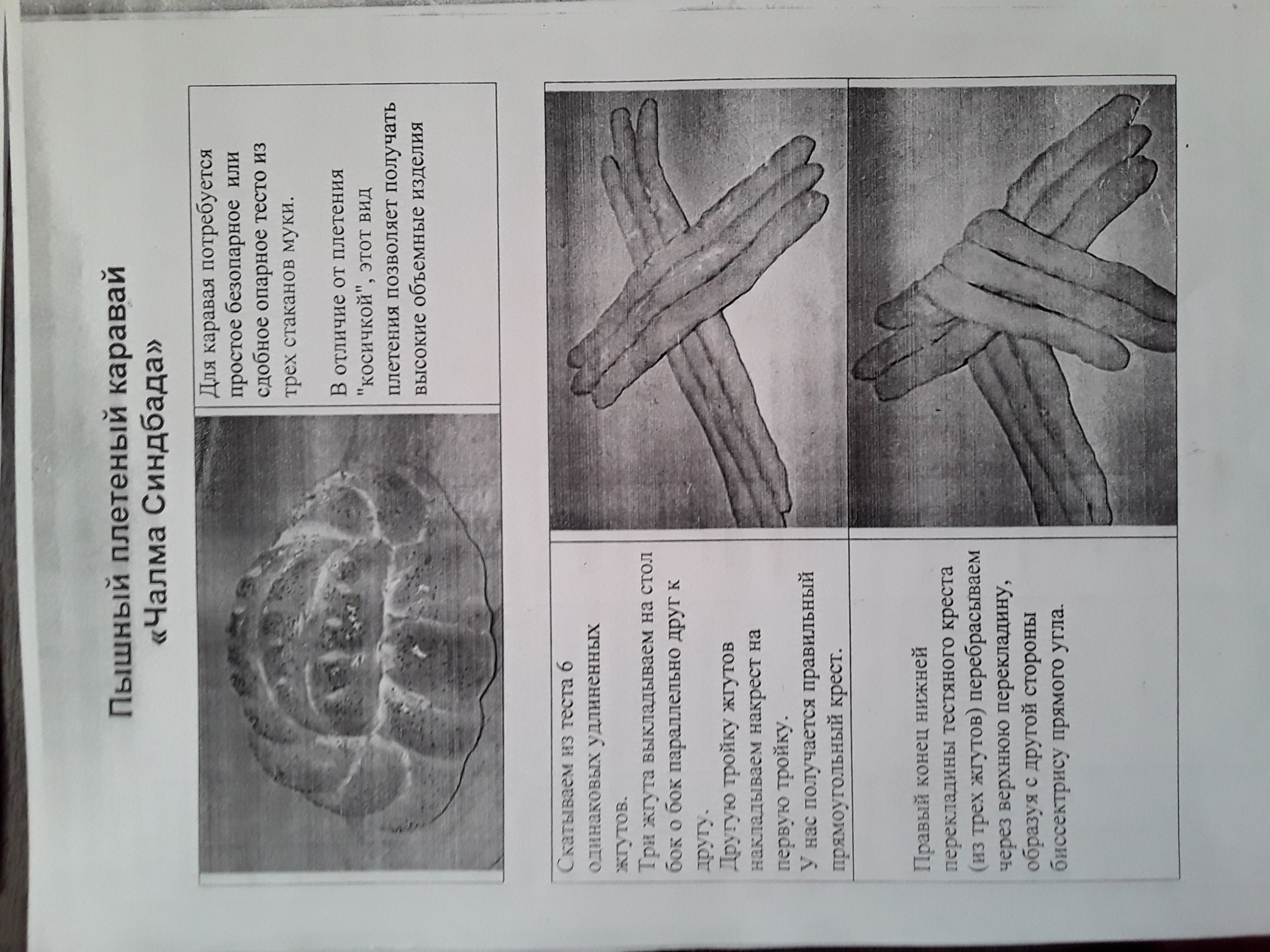 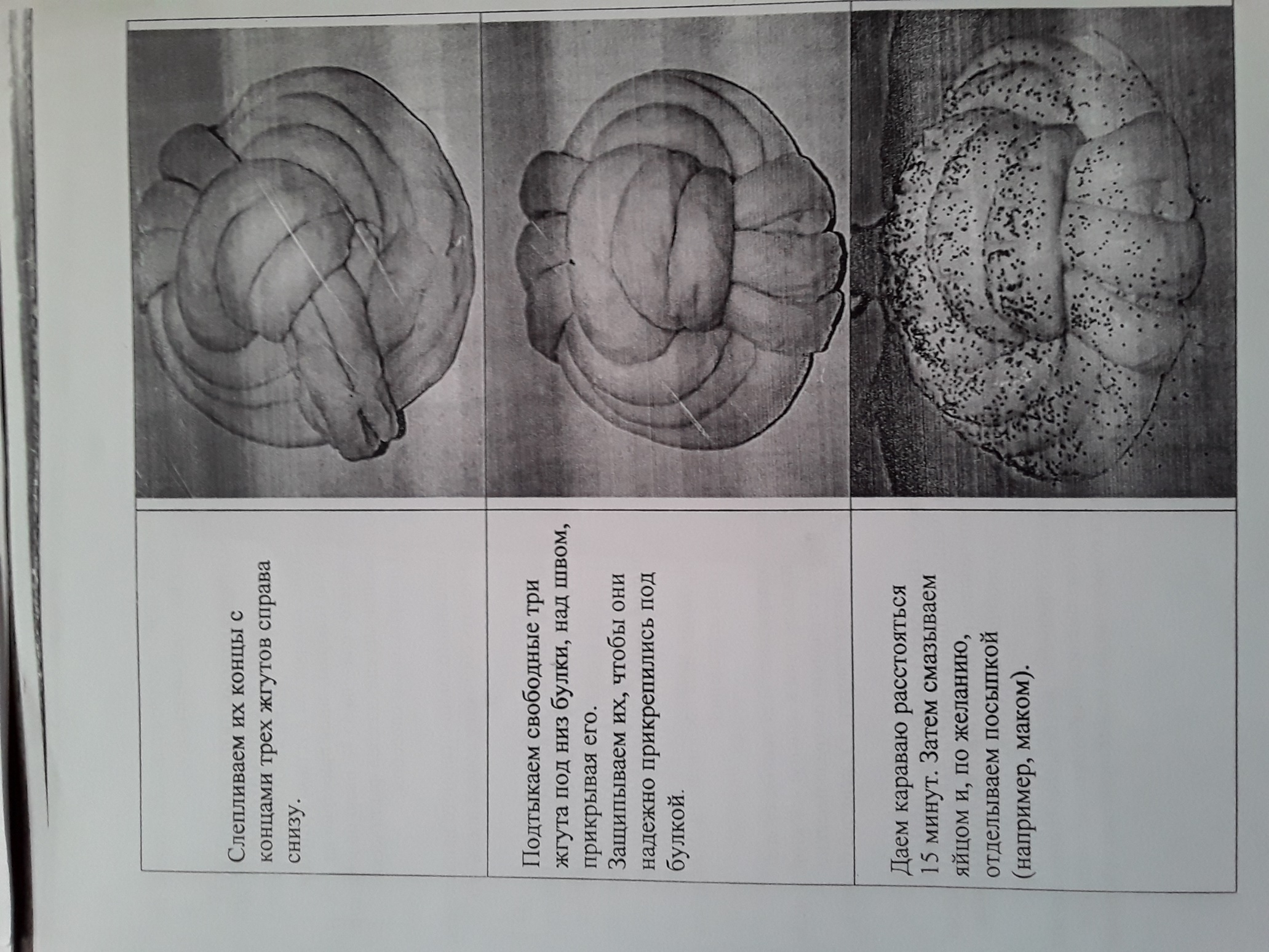 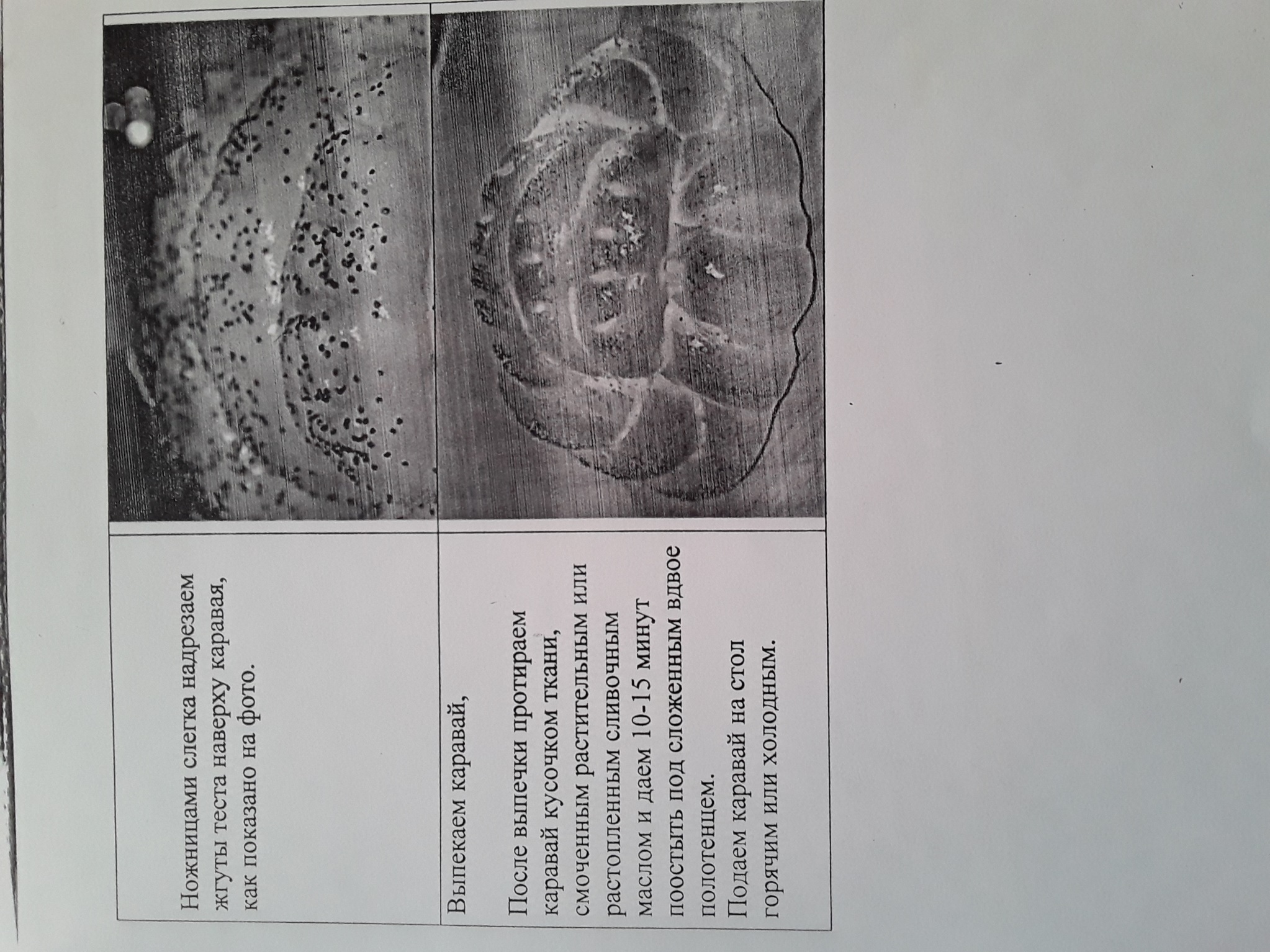 Наименование продуктовРасход сырья на  1кгРасход сырья на  1кгРасход сырья на 3 кгРасход сырья на 3 кгНаименование продуктовБруттоНеттоБрутто НеттоВнешний видЦветВкус и запахОценка за приготовлениеЗамечание